PETAK,28.5.2021. -AK,KH,MD-VJEŽBAJ ČITANJE, PROČITAJ NEKOLIKO PUTA.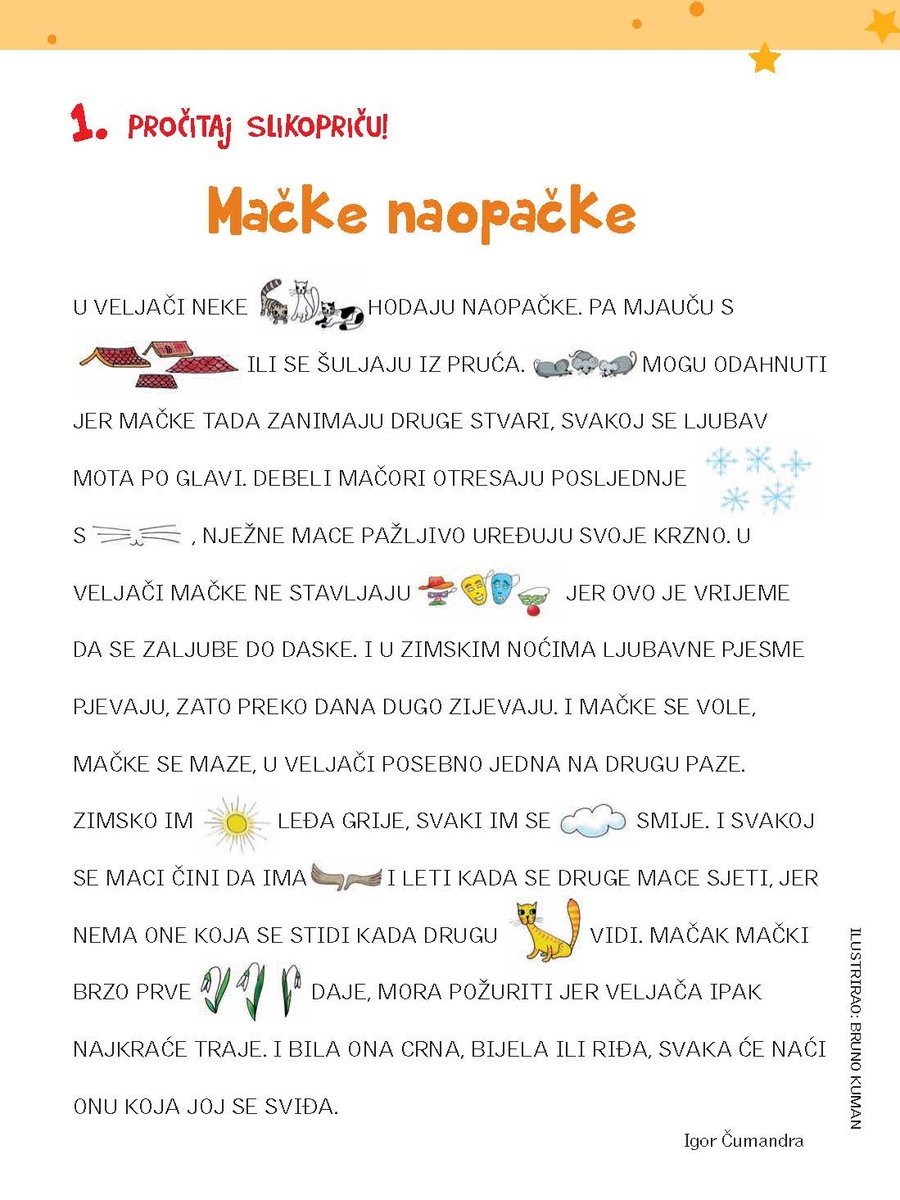 